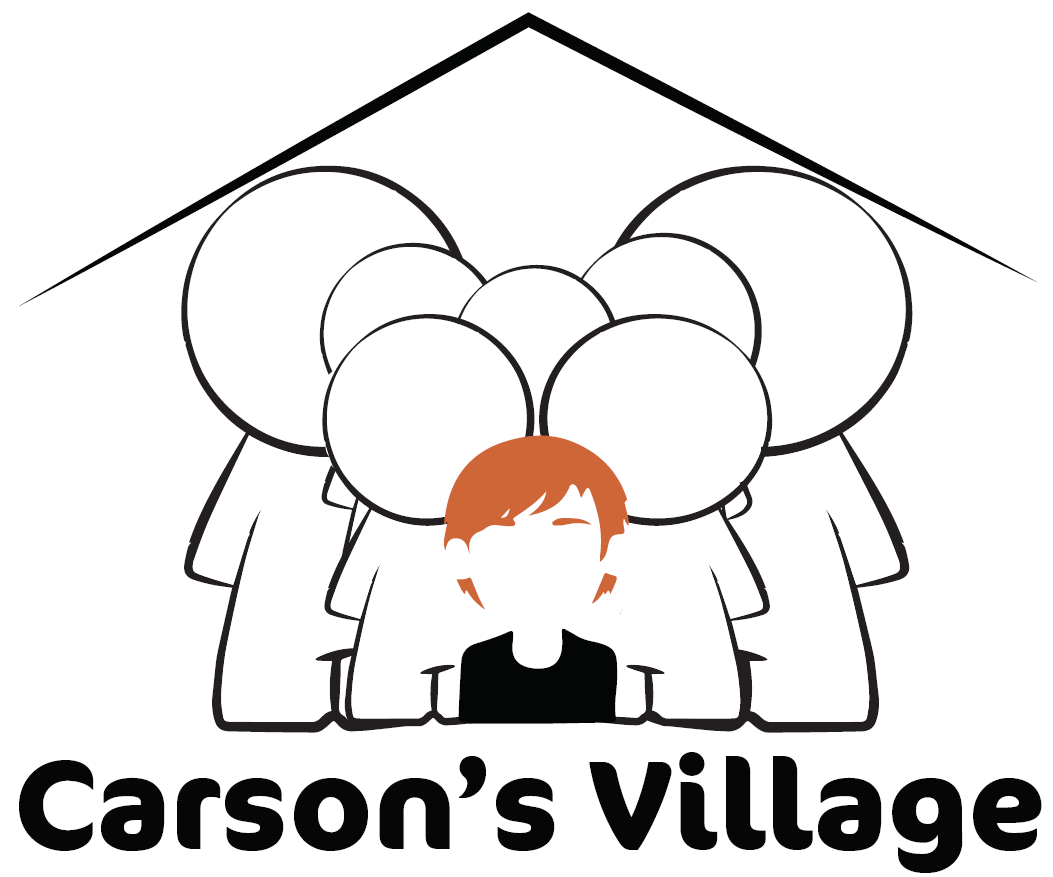 Sign Up Genius Service IdeasPlease check the circles next to the service and determine frequency if this is a service that the family would like help with from family, friends and community volunteers.  Please try and prioritize the tasks to match the number of anticipated volunteers that may be interested in helping out.Meal Sign UpBreakfastNumber times per week – _______________ Day(s) of the week – _______________Start date – ______________End date – ______________Preferences or what to avoid - ___________________________LunchNumber times per week – _______________ Day(s) of the week – _______________Start date – ______________End date – ______________Preferences or what to avoid - ___________________________DinnerNumber times per week – _______________ Day(s) of the week – _______________Start date – ______________End date – ______________Preferences or what to avoid - ___________________________MiscellaneousFood Allergies - __________________________Restrictions - ____________________________Child CareSchool or Day Care Drop off/Pick upChild Name(s) - ______________________Number of times per week/day – _______________ Day(s) of the week –_______________Start date – ______________End date – ______________Name of the School - __________________________Drop off time - _____________________________Pick up time - ______________________________Special Notes (Lunches/Snacks) -  ______________________________________Dance/Gymnastics/Karate, etc. Child Name(s) - ______________________Number of times per week – _______________ Days of the week –_______________Drop off time – ____________________Pick-up time - ____________________Start date – ______________End date – ______________Location - _________________Contact Name - ________________Special Notes (Special Equipment/Clothes) - ____________________________Help with Homework Child Name(s) - ______________________Number per week – _______________ Days of the week –_______________Starting date – ______________End date – ______________Special Notes (Subject) -  ______________________________________Pet CarePet SittingName and species - ___________________________Number of times per week/day – _______________ Day(s) of the week –_______________Start date – ______________End date – ______________Special Notes (Food/Treats) - __________________Pet Walking Name and species - ________________________Number of times per week/day – _______________ Days of the week –_______________Start date – ______________End date – ______________Special Notes (leash location, neighborhood restrictions, clean-up bags) - __________________Yard Poop Patrol (Pick-Up)Number times per week – _______________ Day(s) of the week – _______________Start date – ______________End date – ______________Yard CareMowingNumber times per month – _______________ Day(s) of the week – _______________Start date – ______________End date – ______________Flower bedsNumber times per month – _______________ Day(s) of the week – _______________Start date – ______________End date – ______________Specific Request - __________________Watering plants Number times per week – _______________ Day(s) of the week – _______________Start date – ______________End date – ______________Specific Instructions - _____________________Taking the trash cans to/from the street (Include recycling if necessary)Number of times per week – _______________ Day(s) of the week –_______________Start date – ______________End date – ______________Pool CareSkimming leaves/cleaning out baskets/chemical checkNumber times per week – _______________ Day(s) of the week – _______________Start date – ______________End date – ______________Mail DeliveryPick up mail from post officeNumber times per week – _______________ Day(s) of the week – _______________Start date – ______________End date – ______________Location of the key if needed - ___________________Location of the Post Office - ______________________Box Number - _____________________Pick up mail from mailbox Number times per week – _______________ Day(s) of the week – _______________Start date – ______________End date – ______________Location of the key if needed - ___________________Location of the Mail Box - __________________Box Number - _____________________Dry CleaningPick Up from HomeNumber times per week – _______________ Day(s) of the week – _______________Start date – ______________End date – ______________Drop off to Home Number times per week – _______________ Day(s) of the week – _______________Start date – ______________End date – ______________Dry Cleaner preference -  ___________________________________Special Notes ______________________________________Pre-set appointmentsDentistWho – __________________________ Date – __________________________Time –  __________________________Name of Dentist –  __________________________Address/Location - _________________________Action Needed --___________________DoctorWho – __________________________ Date – __________________________Time –  __________________________Name of Doctor –  __________________________Address/Location - _________________________Action Needed --___________________Other __________________________________________________________Maid ServicePeople will be asked to donate in $25 increments to cover the costNumber times per month – _______________ Day(s) of the week – _______________Start date – ______________End date – ______________Maid Service Preference? _________________________Gift CardsRestaurant Preferences  -__________________________________________________Grocery Store Preferences - _________________________________________________Food Delivery Preference - __________________________________________________Movie Theater Passes (for kids) Preferences - ___________________________________Other________________________________________________________________________________________________________________________________________________________________________________________________________________________	Additional Notes: